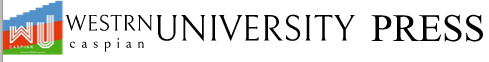 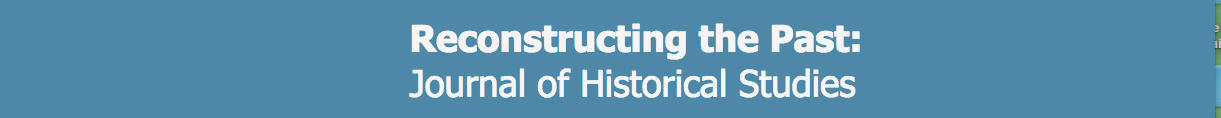 OPEN ACCESS LICENSEPlease read the terms of this agreement, print, initial page 1, sign page 2, scan and send the document as one file attached to an e-mail to historical_studies@wcu.edu.az1. LicenseThe non-commercial use of the article will be governed by the Creative Commons Attribution-NonCommercial-NoDerivs license as currently displayed on http://creativecommons.org/licenses/by-nc-nd/4.0/.2. Author’s WarrantiesThe author warrants that the article is original, written by stated author/s, has not been published before, contains no unlawful statements, does not infringe the rights of others, is subject to copyright that is vested exclusively in the author and free of any third party rights, and that any necessary written permissions to quote from other sources have been obtained by the author/s.3. User RightsUnder the Creative Commons Attribution-NonCommercial-NoDerivs license, the users are free to share (copy, distribute and transmit the contribution) with the condition to attribute the contribution in the manner specified by the author or licensor; they may not alter, transform, or build upon this work.4. Rights of AuthorsAuthors retain the following rights:- copyright, and other proprietary rights relating to the article, such as patent rights,- the right to use the substance of the article in future own works, including lectures and books,- the right to reproduce the article,- the right to self-archive the article.5. Co-AuthorshipIf the article was prepared jointly with other authors, the signatory of this form warrants that s/he has been authorized by all co-authors to sign this agreement on their behalf and agrees to inform his/her co-authors of the terms of this agreement.6. TerminationThis agreement can be terminated by the author or the Journal Owner upon two months’ notice where the other party has materially breached this agreement and failed to remedy such breach within a month of being given the terminating party’s notice requesting such breach to be remedied. No breach or violation of this agreement will cause this agreement or any license granted in it to terminate automatically or affect the definition of the Journal Owner. After the lapse of forty (40) years of the date of this agreement, this agreement can be terminated without cause by the author or the Journal Owner upon two years’ notice. The author and the Journal Owner may agree to terminate this agreement at any time. This agreement or any license granted in it cannot be terminated otherwise than in accordance with this section 6.7. RoyaltiesThis agreement entitles the author to no royalties or other fees. To such extent as legally permissible, the author waives his or her right to collect royalties relative to the article in respect of any use of the article by the Journal Owner or its sublicensee.8. MiscellaneousThe Journal Owner will publish the article (or have it published) in the Journal, if the article’s editorial process is successfully completed and the Journal Owner or its sublicensee has become obligated to have the article published. Where such obligation depends on the payment of a fee, it shall not be deemed to exist until such time as that fee is paid. The Journal Owner may conform the article to a style of punctuation, spelling, capitalization and usage that it deems appropriate. The author acknowledges that the article may be published so that it will be publicly accessible and such access will be free of charge for the readers. The Journal Owner will be allowed to sublicense the rights that are licensed to it under this agreement. This agreement will be governed by the laws of the Azerbaijan Repubic.The Journal Owner will be entitled to enforce in respect of third parties, to such extent as permitted by law, the rights licensed to it under this agreement.If the article was written in the course of employment by the US or UK Government, and/or arises from NIH funding, please consult the Journal Owner for further instructions.Article entitled (“Work” or “article”)Author/s (also referred to as “Licensor/s”) Corresponding author (if more than one author)Journal NameReconstructing the Past: Journal of Historical StudiesJournal OwnerWestern Caspian UniversityAuthor’s SignatureName printedDate